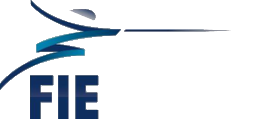 Wei Wang (CHN)Wang Wei was born in Heilongjiang province in northern China on October 23, 1958. He graduated from the Beijing Sport University in 1982, majored in sports education and has a master degree of sports training of Shanghai University of Sport. He is now the Vice President of the FIE, The President of Chinese Fencing Association and also the member of Chinese Olympic Committee.Wang Wei has had a fencing career for over 40 years. His main experiences are as follow:As a fencer：- Started fencing from the year of 1973- Was selected to the national team in 1976- Participated in the 23th Olympic Games in Los Angeles and won the 7th place in Men’s Foil Team event- Retired as a fencer in 1985- Won many times in national competitions as a fencerAs a coach：He was coach for national team from 1985-1988As an official：- 1999-2004:			General Secretary of Chinese Fencing Association- 2004-2014:			Vice President of Chinese Fencing Association- 2014 until now:		President of Chinese Fencing Association- 1999 until now:		President of DT of Asian Fencing Confederation- 2004-2008:			Member of Executive Committee of the FIE- 2009 until now:		Vice President of the FIEAs an official, Wang Wei participated many times in international competitions as DT. Under his leadership, the Chinese Fencing Association has organised many FIE competitions as well as the 2015 FIE Congress.